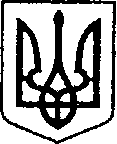 УКРАЇНА						ЧЕРНІГІВСЬКА ОБЛАСТЬ	ПроектН І Ж И Н С Ь К А    М І С Ь К А    Р А Д А 28 сесія VIII скликанняР І Ш Е Н Н Явід 09 лютого 2023 року		м. Ніжин	                        №43-28/2023Відповідно до статей 25, 26, 42, 59, 73 Закону України “Про місцеве самоврядування в Україні”, Земельного кодексу України, Податкового кодексу України, Закону України “Про оренду землі”, рішення Ніжинської міської ради від 08 липня 2015 року №6-69/2015 “Про затвердження місцевих податків” (із змінами), Регламентy Ніжинської міської ради Чернігівської області затвердженого рішенням Ніжинської міської ради Чернігівської області від 27 листопада 2020 року №3-2/2020 (із змінами), розглянувши клопотання, заяви фізичних осіб-підприємців, фізичних осіб, технічні документації щодо відведення земельних ділянок, міська рада вирішила:1.Надати у користування на умовах оренди терміном на 10 (десять) років фізичній особі Супрун Ользі Степанівні земельну ділянку площею 0,0535 га за адресою: м.Ніжин, вул. Франка, 77а, кадастровий номер 7410400000:04:011:0002 для будівництва та обслуговування будівель торгівлі (розміщення нежитлових будівель), що належить їй на праві власності відповідно до свідоцтва про право на спадщину за заповітом від 13 липня 2020 року №506.1.1. Встановити орендну плату за земельну ділянку площею 0,0535 га за адресою: м.Ніжин, вул. Франка, 77а на рівні девʹяти відсотків від нормативної грошової оцінки земельної ділянки за один рік.1.2. Фізичній особі Супрун Ользі Степанівні заключити договір оренди земельної ділянки площею 0,0535 га за адресою: м.Ніжин, вул. Франка, 77а.1.3. Фізичній особі Супрун Ользі Степанівні зареєструвати договір оренди земельної ділянки площею 0,0535 га за адресою: м.Ніжин, вул. Франка, 77а.2. На підставі ст. 32², 33 Закону України «Про оренду землі», ст.126¹ Земельного кодексу України, враховуючи переважне право орендаря на укладання договору оренди на новий строк, поновити договір оренди земельної ділянки строком на 10 (десять) років фізичній особі-підприємцю Ювко Ян Володимирович на земельну ділянку площею 0,0148 га за адресою: м.Ніжин, пров. Урожайний,1 кадастровий номер 7410400000:04:024:0001 для будівництва та обслуговування будівель торгівлі, розміщення нежитлового приміщення «магазин», що належать йому на праві власності відповідно до  договору купівлі-продажу, №1457 від 07.09.2011 року шляхом укладання договору оренди на новий строк.2.1. На підставі ч.2 ст.126¹ Земельного кодексу України після закінчення строку, на який укладено договір оренди, цей договір не поновлюється на такий самий строк і на таких самих умовах.2.2. Фізичній особі-підприємцю Ювку Яну Володимировичу заключити договір оренди земельної ділянки площею 0,0148 га за адресою: м.Ніжин, пров. Урожайний, 1.2.3. Встановити орендну плату за земельну ділянку площею 0,0148 га за адресою: м.Ніжин, пров. Урожайний, 1 на рівні дев’яти відсотків від нормативної грошової оцінки земельної ділянки за один рік2.4. Фізичній особі-підприємцю Ювку Яну Володимировичу зареєструвати договір оренди земельної ділянки площею 0,0148 га за адресою: м.Ніжин, пров. Урожайний, 1.2.5. Для проведення державної реєстрації права оренди земельної ділянки припинити договір оренди від 03 січня 2013 року укладений між Ніжинською міською радою та фізичною особою-підприємцем Ювком Яном Володимировичем на підставі рішення Ніжинської міської ради «Про поновлення договорів оренди земельних ділянок, внесення змін в рішення міської ради, надання дозволів на виготовлення проектів землеустрою щодо відведення земельних ділянок, затвердження проектів землеустрою та технічної документації, припинення права користування земельними ділянками, надання земельних ділянок» №9-30/2012 від 17 серпня  2012 р. (номер запису про інше речове право: 907358). 3. Надати у користування на умовах оренди строком на 10 (десять)  років фізичній особі Коханенку Володимиру Георгійовичу земельну ділянку площею 0,0458 га за адресою: м. Ніжин, вул. Об’їжджа, 94, кадастровий номер 7410400000:04:016:0074 для будівництва та обслуговування будівель торгівлі(розміщення  11/50 частки нежитлових будівель), що належить йому на праві власності відповідно до договору купівлі-продажу  №392 від 12 квітня 2017 року.3.1. Встановити орендну плату за земельну ділянку площею 0,0458 га за адресою: м.Ніжин, вул. Об’їжджа, 94 на рівні дев’яти відсотків від нормативної грошової оцінки земельної ділянки за один рік.3.2. Фізичній особі Коханенку Володимиру Георгійовичу заключити договір оренди земельної ділянки площею 0,0458 га за адресою: м. Ніжин, вул. Об’їжджа, 94.3.3. Фізичній особі Коханенку Володимиру Георгійовичу зареєструвати договір оренди земельної ділянки площею 0,0458 га за адресою: м. Ніжин, вул. Об’їжджа, 94.4.На підставі ст. 32², 33 Закону України «Про оренду землі», ст.126¹ Земельного кодексу України, враховуючи переважне право орендаря на укладання договору оренди на новий строк, поновити договір оренди земельної ділянки строком на 5 (п’ять) років фізичній особі-підприємцю Бережному Олександру Іллічу на земельну ділянку площею 0,0044 га за адресою: м.Ніжин, вул. Станіслава Прощенка (вул. Московська), 5Б/19 кадастровий номер 7410400000:04:002:0112 для будівництва та обслуговування будівель торгівлі, розміщення 23/100 частки нежитлової будівлі «магазин», що належать йому на праві власності відповідно до договору купівлі-продажу, № 485, 16.03.2007 року шляхом укладання договору оренди на новий строк.4.1. На підставі ч.2 ст.126¹ Земельного кодексу України після закінчення строку, на який укладено договір оренди, цей договір не поновлюється на такий самий строк і на таких самих умовах.4.2. Фізичній особі-підприємцю Бережному Олександру Іллічу заключити договір оренди земельної ділянки площею 0,0044 га за адресою: м.Ніжин, вул. Станіслава Прощенка (вул. Московська), 5Б/19 .4.3. Встановити орендну плату за земельну ділянку площею 0,0044 га за адресою: м.Ніжин, вул. Станіслава Прощенка (вул. Московська), 5Б/19 .на рівні дев’яти відсотків від нормативної грошової оцінки земельної ділянки за один рік4.4. Фізичній особі-підприємцю Бережному Олександру Іллічу зареєструвати договір оренди земельної ділянки площею 0,0044 га за адресою: м.Ніжин, вул. Станіслава Прощенка (вул. Московська), 5Б/19.4.5. Для проведення державної реєстрації права оренди земельної ділянки припинити договір оренди від 29 грудня 2016 року укладений між Ніжинською міською радою та фізичною особою-підприємцем Бережним Олександром Іллічем на підставі рішення Ніжинської міської ради «Про поновлення договорів оренди земельних ділянок, внесення змін в рішення міської ради, надання дозволів на виготовлення проектів землеустрою щодо відведення земельних ділянок, затвердження проектів землеустрою та технічної документації, припинення права користування земельними ділянками, надання земельних ділянок суб’єктам господарювання фізичним особам» №11-18/2016 від 22 листопада32016 р. (номер запису про інше речове право: 18541594). 5. Затвердити проект землеустрою щодо відведення земельної ділянки, цільове призначення якої змінюється з для будівництва та обслуговування будівель торгівлі Кругляк Тетяні Валентинівні площею 0,2371 га кадастровий номер 7410400000:05:002:0078 на земельну ділянку для розміщення та експлуатації об'єктів дорожнього сервісу, яка розташована за адресою: Чернігівська обл., м. Ніжин, вул. Шевченка, 176.  Обмеження у використанні земельної ділянки площею 0,0322 га встановлено у формі охоронної зони навколо (уздовж) об’єкта зв’язку. Обмеження у використанні земельної ділянки площею 0,2371 га встановлено у формі санітарно-захисної зони  навколо об’єкта. Земельна ділянка перебуває у користуванні на умовах оренди відповідно до договору оренди від 28 жовтня 2022р. (номер запису про інше речове право:  48926597).6. Затвердити проект землеустрою щодо відведення земельної ділянки, цільове призначення якої змінюється з для будівництва і обслуговування житлого будинку, господарських будівель і споруд (присадибна ділянка) Нагорному Віталію Григоровичу площею 0,1000 га кадастровий номер 7410400000:02:009:0072 на земельну ділянку для будівництва та обслуговування будівель торгівлі, яка розташована за адресою: Чернігівська обл., м. Ніжин, вул. Станіслава Прощенка (вул. Московська), 43. Обмеження у використанні земельної ділянки площею 0,1000 га встановлено у формі зони регулювання забудови. Земельна ділянка перебуває у приватній власності відповідно до договору купівлі-продажу №1418, від 29.09.2020р. внесеного до Державного реєстру речових прав на нерухоме майно 29 вересня 2020 року номер запису про право власності: 38423621.7. Затвердити проект землеустрою щодо відведення земельної ділянки, цільове призначення якої змінюється з для ведення особистого селянського господарства Нагорному Віталію Григоровичу площею 0,0730 га кадастровий номер 7410400000:02:009:0077 на земельну ділянку для будівництва та обслуговування будівель торгівлі, яка розташована за адресою: Чернігівська обл., м. Ніжин, вул. Станіслава Прощенка (вул. Московська), 43. Обмеження у використанні земельної ділянки площею 0,0730 га встановлено у формі зони регулювання забудови. Земельна ділянка перебуває у приватній власності відповідно до договору купівлі-продажу №1419, від 29.09.2020р. внесеного до Державного реєстру речових прав на нерухоме майно 29 вересня 2020 року номер запису про право власності: 38423769.8. На підставі ст. 32², 33 Закону України «Про оренду землі», ст.126¹ Земельного кодексу України, враховуючи переважне право орендаря на укладання договору оренди на новий строк, поновити договір оренди земельної ділянки строком на 10 (десять) років фізичній особі-підприємцю Бутко Аллі Володимирівні на земельну ділянку площею 0,0084 га за адресою: м.Ніжин, вул. Шевченка, 98 кадастровий номер 7410400000:04:022:0036 для будівництва та обслуговування будівель торгівлі, розміщення нежитлової будівлі "павільйон", що є її власністю відповідно  до рішення суду Ніжинського міськрайонного суду Чернігівської області від 03.11.2010р., шляхом укладання договору оренди на новий строк.8.1. На підставі ч.2 ст.126¹ Земельного кодексу України після закінчення строку, на який укладено договір оренди, цей договір не поновлюється на такий самий строк і на таких самих умовах.8.2. Фізичній особі-підприємцю Бутко Аллі Володимирівні заключити договір оренди земельної ділянки площею 0,0084 га за адресою: м.Ніжин, вул.  Шевченка, 98.8.3. Встановити орендну плату за земельну ділянку площею 0,0084 га за адресою: м.Ніжин, вул. Шевченка, 98 на рівні дев’яти відсотків від нормативної грошової оцінки земельної ділянки за один рік8.4. Фізичній особі-підприємцю Бутко Аллі Володимирівні зареєструвати договір оренди земельної ділянки площею 0,0084 га за адресою: м.Ніжин, вул. Шевченка, 98 .8.5. Для проведення державної реєстрації права оренди земельної ділянки припинити договір оренди від 27 червня 2013 року укладений між Ніжинською міською радою та фізичною особою-підприємцем Бутко Аллою Володимирівною на підставі рішення Ніжинської міської ради «Про поновлення договорів оренди земельних ділянок, внесення змін в рішення міської ради, надання дозволів на виготовлення проектів землеустрою щодо відведення земельних ділянок, затвердження проектів землеустрою та технічної документації, припинення права користування земельними ділянками, надання земельних ділянок» №10-36/2012 від  28  грудня  2012 року (номер запису про інше речове право: 1459989). 9. На підставі ст. 32², 33 Закону України «Про оренду землі», ст.126¹ Земельного кодексу України, враховуючи переважне право орендаря на укладання договору оренди на новий строк, поновити договір оренди земельної ділянки строком на 1 (один) рік фізичній особі-підприємцю Бутко Аллі Володимирівні на земельну ділянку площею 0,0054 га за адресою: м.Ніжин, набережна Вороб'ївська, 2/1 кадастровий номер 7410400000:02:001:0012 для будівництва та обслуговування будівель торгівлі, розміщення літнього майданчика для виносної торгівлі, що є його власністю відповідно до рішення Ніжинського міськрайонного суду Чернігівської області від 17 грудня  2009 року, шляхом укладання договору оренди на новий строк.9.1. На підставі ч.2 ст.126¹ Земельного кодексу України після закінчення строку, на який укладено договір оренди, цей договір не поновлюється на такий самий строк і на таких самих умовах.9.2. Фізичній особі-підприємцю Бутко Аллі Володимирівні заключити договір оренди земельної ділянки площею 0,0054 га за адресою: м.Ніжин,   набережна Вороб'ївська, 2/1.9.3. Встановити орендну плату за земельну ділянку площею 0,0054 га за адресою: м.Ніжин, набережна Вороб'ївська, 2/1 на рівні дев’яти відсотків від нормативної грошової оцінки земельної ділянки за один рік9.4. Фізичній особі-підприємцю Бутко Аллі Володимирівні зареєструвати договір оренди земельної ділянки площею 0,0054 га за адресою: м.Ніжин, набережна Вороб'ївська, 2/1.9.5. Для проведення державної реєстрації права оренди земельної ділянки припинити договір оренди від 19 березня 2014 року укладений між Ніжинською міською радою та фізичною особою-підприємцем Бутко Аллою Володимирівною на підставі рішення Ніжинської міської ради «Про поновлення договорів оренди земельних ділянок, внесення змін в рішення міської ради, надання дозволів на виготовлення проектів землеустрою щодо відведення земельних ділянок, затвердження проектів землеустрою та технічної документації, припинення права користування земельними ділянками, надання земельних ділянок суб’єктам господарювання фізичним особам» №8-53/2014 від 14  березня   2014 року  (номер запису про інше речове право: 3502040). 10. На підставі ст. 32², 33 Закону України «Про оренду землі», ст.126¹ Земельного кодексу України, враховуючи переважне право орендаря на укладання договору оренди на новий строк, поновити договір оренди земельної ділянки строком на 5 (п’ять) років фізичній особі Кононцю Миколі Миколайовичу та фізичній особі Походні Володимиру Миколайовичу на земельну ділянку площею 0,0042 га за адресою: м.Ніжин, вул. Шевченка, 118н кадастровий номер 7410400000:04:022:0137 для будівництва та обслуговування будівель торгівлі, розміщення павільйону для торгівлі зоотоварами та насінням, що є їх власністю відповідно рішення суду Ніжинського міськрайонного суду Чернігівської області від 30.11.2010р. (реєстраційний номер майна: 32427567), шляхом укладання договору оренди на новий строк.10.1. На підставі ч.2 ст.126¹ Земельного кодексу України після закінчення строку, на який укладено договір оренди, цей договір не поновлюється на такий самий строк і на таких самих умовах.10.2. Фізичній особі Кононцю Миколі Миколайовичу та фізичній особі Походні Володимиру Миколайовичу заключити договір оренди земельної ділянки площею 0,0042 га за адресою: м.Ніжин, вул.  Шевченка, 118н.10.3. Встановити орендну плату за земельну ділянку площею 0,0042 га за адресою: м.Ніжин, вул. Шевченка, 118н на рівні дев’яти відсотків від нормативної грошової оцінки земельної ділянки за один рік10.4. Фізичній особі Кононцю Миколі Миколайовичу та  фізичній особі Походні Володимиру Миколайовичу зареєструвати договір оренди земельної ділянки площею 0,0042 га за адресою: м.Ніжин, вул. Шевченка, 118н .10.5. Для проведення державної реєстрації права оренди земельної ділянки припинити договір оренди від 02 лютого 2021 року укладений між Ніжинською міською радою та фізичною особою Кононцем Миколою Миколайовичем та фізичною особою Походньой Володимиром Миколайовичем на підставі рішення Ніжинської міської ради «Про поновлення договорів оренди земельних ділянок, надання земельних ділянок суб’єктам господарювання фізичним особам» №8-3/2020 від 15 грудня 2020 року (номер запису про інше речове право: 40528362). 11. На підставі ст. 32², 33 Закону України «Про оренду землі», ст.126¹ Земельного кодексу України, враховуючи переважне право орендаря на укладання договору оренди на новий строк, поновити договір оренди земельної ділянки строком на 10 (десять) років фізичній особі-підприємцю Саричевій Олександрі Романівні на земельну ділянку площею 0,0012 га за адресою: м.Ніжин, вул. Шевченка, 4-А/3 кадастровий номер 7410400000:04:001:0100 для будівництва та обслуговування будівель торгівлі, розміщення вітрини та тамбура у вбудовано-прибудованому нежитлового приміщення "магазин" в житловому будинку, що є її власністю відповідно до свідоцтва про право власності на нерухоме майно серія ЯЯЯ №934456 від 22 січня 2007р., шляхом укладання договору оренди на новий строк.11.1. На підставі ч.2 ст.126¹ Земельного кодексу України після закінчення строку, на який укладено договір оренди, цей договір не поновлюється на такий самий строк і на таких самих умовах.11.2. Фізичній особі-підприємцю Саричевій Олександрі Романівні заключити договір оренди земельної ділянки площею 0,0012 га за адресою: м.Ніжин, вул.  Шевченка, 4-А/3.11.3. Встановити орендну плату за земельну ділянку площею 0,0012 га за адресою: м.Ніжин, вул. Шевченка, 4-А/3 на рівні дев’яти відсотків від нормативної грошової оцінки земельної ділянки за один рік11.4. Фізичній особі-підприємцю Саричевій Олександрі Романівні  зареєструвати договір оренди земельної ділянки площею 0,0012 га за адресою: м.Ніжин, вул. Шевченка, 4-А/3 .11.5. Для проведення державної реєстрації права оренди земельної ділянки припинити договір оренди від 22 травня 2007 року укладений між Ніжинською міською радою та фізичною особою-підприємцем Саричевою Олександрою Романівною  на підставі рішення Ніжинської міської ради «Про поновлення договорів оренди земельних ділянок, внесення змін в рішення міської ради, надання дозволів на виготовлення проектів землеустрою щодо відведення земельних ділянок, затвердження проектів землеустрою та технічної документації, припинення права користування земельними ділянками, надання земельних ділянок суб’єктам господарювання фізичним особам» №10-31/2017 від 15 листопада 2017 року (номер запису про інше речове право: 24854187). 12. Припинити фізичній особі Супрун Дмитру Вікторовичу та фізичній особі Спашибі Яні Вікторівні право постійного користування на земельну ділянку площею 0,0384 га за адресою: м. Ніжин, вул. Прощенка Станіслава (вул.Московська), 1/1 кадастровий номер 7410400000:04:002:0017 для будівництва та обслуговування будівель торгівлі (розміщення нежитлової будівлі), відповідно до державного акту на право постійного користування  від 13 липня 1998 року №235 у зв’язку зі зверненням.13. Надати у користування на умовах оренди строком на 10 (десять)  років фізичній особі  Супрун Ользі Степанівні земельну ділянку площею 0,0384 га за адресою: м. Ніжин, вул. Прощенка Станіслава (вул.Московська), 1/1, кадастровий номер 7410400000:04:002:0017 для будівництва та обслуговування будівель торгівлі (розміщення нежитлової будівлі), що належить їй на праві власності відповідно до свідоцтва про право на спадщину за заповітом №349 від 21.05.2020 року.13.1. Встановити орендну плату за земельну ділянку площею 0,0384 га за адресою: м.Ніжин, вул. Прощенка Станіслава (вул.Московська), 1/1 на рівні дев’яти відсотків від нормативної грошової оцінки земельної ділянки за один рік.13.2. Фізичній особі Супрун Ользі Степанівні заключити договір оренди земельної ділянки площею 0,0384 га за адресою: м. Ніжин, вул. Прощенка Станіслава (вул.Московська), 1/1.13.3. Фізичній особі Супрун Ользі Степанівні зареєструвати договір оренди земельної ділянки площею 0,0384 га за адресою: м. Ніжин, вул. Прощенка Станіслава (вул.Московська), 1/1.14. На підставі ст. 32², 33 Закону України «Про оренду землі», ст.126¹ Земельного кодексу України, враховуючи переважне право орендаря на укладання договору оренди на новий строк, поновити договір оренди земельної ділянки строком на 1 (один) рік фізичній особі-підприємцю Загнію Володимиру Івановичу на земельну ділянку площею 0,0043 га за адресою: м.Ніжин, вул. Шевченка, 110В кадастровий номер 7410400000:04:022:0111 для будівництва та обслуговування будівель торгівлі, розміщення нежитлової будівлі "павільйон", що є його власністю відповідно  до рішення Ніжинського міськрайонного суду Чернігівської області від 23 березня 2009 року та  до договору купівлі-продажу №845 від 10 листопада 2022 року (реєстраційний номер об’єкта нерухомого майна: 1974748374104), шляхом укладання договору оренди на новий строк.14.1. На підставі ч.2 ст.126¹ Земельного кодексу України після закінчення строку, на який укладено договір оренди, цей договір не поновлюється на такий самий строк і на таких самих умовах.14.2. Фізичній особі-підприємцю Загнію Володимиру Івановичу заключити договір оренди земельної ділянки площею 0,0043 га за адресою: м.Ніжин, вул.  Шевченка, 110В.14.3. Встановити орендну плату за земельну ділянку площею 0,0043 га за адресою: м.Ніжин, вул. Шевченка, 110В на рівні дев’яти відсотків від нормативної грошової оцінки земельної ділянки за один рік.14.4. Фізичній особі-підприємцю Загнію Володимиру Івановичу зареєструвати договір оренди земельної ділянки площею 0,0043 га за адресою: м.Ніжин, вул. Шевченка, 110В .14.5. Для проведення державної реєстрації права оренди земельної ділянки припинити договір оренди від 16 лютого 2022 року укладений між Ніжинською міською радою та фізичною особою-підприємцем Загнієм Володимиром Івановичем на підставі рішення Ніжинської міської ради «Про поновлення договорів оренди земельних ділянок, надання дозволу на виготовлення проекту землеустрою, припинення права оренди, надання земельних ділянок суб’єктам господарювання фізичним особам» №26-19/2022 від 20 січня 2022 року (номер запису про інше речове право: 47038659). 15. Начальнику Управління комунального майна та земельних відносин Ніжинської міської ради Онокало І.А. забезпечити оприлюднення даного рішення на сайті протягом п`яти робочих днів після його прийняття.16. Організацію виконання даного рішення покласти на першого заступника міського голови з питань діяльності виконавчих органів ради Вовченка Ф.І. та Управління комунального майна та земельних відносин Ніжинської міської ради.17. Контроль за виконанням даного рішення покласти на постійну комісію міської ради з питань регулювання земельних відносин, архітектури, будівництва та охорони навколишнього середовища Глотка В.В.Міський голова							Олександр КОДОЛАВізуютьНачальник Управління комунального майна			та земельних відносин						Ірина ОНОКАЛО  Секретар міської ради						Юрій ХОМЕНКОПерший заступник міського голови                                               з питань діяльності виконавчих органів ради                                                                      Федір ВОВЧЕНКОНачальник відділу містобудуваннята архітектури-головний архітектор			Олена ІВАНЧЕНКОНачальник управління культури і туризмуНіжинської міської ради                                                  Тетяна БАССАКНачальник відділу юридично-кадровогозабезпечення							 Вʹячеслав ЛЕГАГоловний спеціаліст – юрист відділу бухгалтерського обліку, звітності та правового забезпечення Управління комунального майна та земельних відносин Ніжинської міської ради					Сергій САВЧЕНКОПостійна комісія міської ради з питань регулювання земельних відносин, архітектури, будівництва та охорони навколишнього середовища			Вячеслав  ГЛОТКОГолова депутатської  комісіїз питань регламенту, законності, охорони прав і свобод громадян, запобігання корупції, адміністративно-територіального устрою, депутатської діяльності та етики				Валерій САЛОГУБПро поновлення договорів оренди земельних ділянок, затвердження проектів землеустрою, припинення права постійного користування, надання земельних ділянок суб’єктам господарювання фізичним особам